       KẾ HOẠCH THỰC TẬP CHI TIẾT VÀ THEO DÕI THỰC HIỆN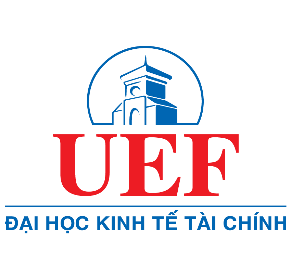 (*) Trong tuần đầu tiên, sinh viên lập bảng kế hoạch chi tiết cho cá nhân có ý kiến xác nhận của đơn vị thực tập. (**)  Định kỳ hàng tuần, sinh viên tự đánh giá, trình GVHD kèm theo nhật ký thực tập.	Xác nhận của đơn vị thực tập (*)	Thực tập sinh	------------------------------------	------------------------------------THÔNG TIN CHUNGTHÔNG TIN CHUNGTHÔNG TIN CHUNGTHÔNG TIN CHUNGTHÔNG TIN CHUNGTHÔNG TIN CHUNGTên sinh viên:Mã số sinh viên:Điện thoại:Email:GVHD:Điện thoại/ Email:Đơn vị thực tập:Bộ phận:KẾ HOẠCH & THEO DÕI THỰC HIỆNKẾ HOẠCH & THEO DÕI THỰC HIỆNKẾ HOẠCH & THEO DÕI THỰC HIỆNKẾ HOẠCH & THEO DÕI THỰC HIỆNKẾ HOẠCH & THEO DÕI THỰC HIỆNKẾ HOẠCH & THEO DÕI THỰC HIỆNKẾ HOẠCH & THEO DÕI THỰC HIỆNKẾ HOẠCH (*)KẾ HOẠCH (*)KẾ HOẠCH (*)KẾ HOẠCH (*)KẾ HOẠCH (*)THEO DÕI THỰC HIỆN (**)THEO DÕI THỰC HIỆN (**)TuầnTừ………...đến…….....Số buổiBộ phậnNội dung thực tậpTự đánh giá mức độ hoàn thànhPhần kiểm soát của CVHD/ GVHD123456789101112131415